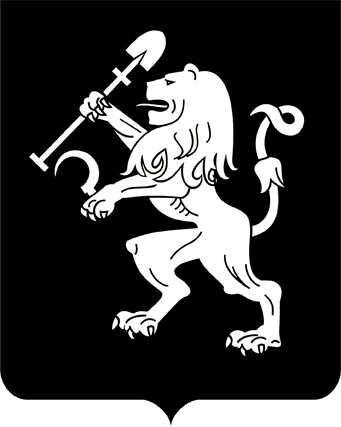 АДМИНИСТРАЦИЯ ГОРОДА КРАСНОЯРСКАРАСПОРЯЖЕНИЕОб утверждении Положения о порядке работы со служебной информацией в администрации города КрасноярскаВ целях упорядочения работы со служебной информацией, в соответствии со статьей 21 Трудового кодекса Российской Федерации, пунктом 1 части 3 статьи 6 Федерального закона от 27.07.2006                        № 149-ФЗ «Об информации, информационных технологиях и о защите информации», пунктом 4 части 1 статьи 12 Федерального закона                  от 02.03.2007 № 25-ФЗ «О муниципальной службе в Российской Федерации», руководствуясь ст. 41, 58, 59 Устава города Красноярска:1. Утвердить Положение о порядке работы со служебной информацией в администрации города Красноярска согласно приложению.2. Руководителям органов администрации города ознакомить работников возглавляемых ими органов с настоящим распоряжением под роспись.Глава города    							   	        С.В. ЕреминПриложениек распоряжениюадминистрации городаот ____________ № _________ПОЛОЖЕНИЕо порядке работы со служебной информацией в администрации города Красноярска1. Настоящее Положение определяет общий порядок обращения             с документами и другими материальными носителями информации           (далее – документами), содержащими служебную информацию, в администрации города Красноярска.2. Требования настоящего Положения распространяются на порядок обращения с иными материальными носителями служебной информации (фото-, кино-, видео- и аудиопленки, машинные носители информации и др.).3. Настоящее Положение не распространяется на порядок обращения с документами, содержащими сведения, составляющие государственную тайну.4. К служебной информации относится несекретная информация, касающаяся деятельности органов администрации города, ограничения на распространение которой диктуются служебной необходимостью.5. Не относятся к служебной информации:правовые акты администрации города Красноярска, затрагивающие права, свободы и обязанности человека и гражданина;сведения о чрезвычайных ситуациях, опасных природных явлениях и процессах, экологическая, гидрометеорологическая, гидрогеологическая, демографическая, санитарно-эпидемиологическая и другая информация, необходимая для обеспечения безопасного существования жителей города Красноярска, а также производственных объектов;структура администрации города Красноярска, информация о ее функциях, направлениях и формах деятельности, а также ее адрес, адреса органов администрации;порядок рассмотрения заявлений, а также обращений граждан             и юридических лиц;решения по заявлениям и обращениям граждан и юридических лиц, принятые в установленном порядке;сведения об исполнении бюджета администрации города Красноярска;иная информация, недопустимость ограничения доступа к которой установлены федеральными законами или правовыми актами администрации города Красноярска.6. Работникам администрации города Красноярска не допускается разглашать лицам, не являющимися работниками администрации города Красноярска, или использовать в целях, не связанных с муниципальной службой (трудовыми обязанностями), служебную информацию, ставшую известной им в связи с исполнением должностных обязанностей (трудовых обязанностей), за исключением случаев, установленных законодательством, правовыми актами администрации города Красноярска. 7. На документах (в необходимых случаях и на их проектах), содержащих служебную информацию, проставляется пометка «Для служебного пользования».8. Обработка документов, содержащих служебную информацию,       в том числе требования по оформлению таких документов, проставлению пометки «Для служебного пользования», регистрации, передаче               и уничтожению, производится в соответствии с Инструкцией по делопроизводству в администрации города Красноярска. 9. Должностные лица, принявшие решение об отнесении информации к разряду служебной, несут персональную ответственность               за обоснованность принятого решения.10. За разглашение служебной информации, а также нарушение порядка обращения с документами, содержащими такую информацию, работники администрации города Красноярска могут быть привлечены к дисциплинарной или иной предусмотренной законодательством ответственности.04.10.2018№ 342-р